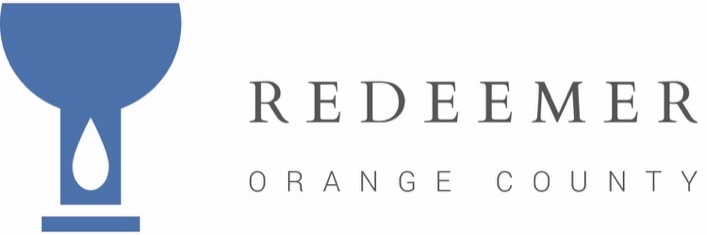 Membership ApplicationWe are excited that you want to be a part of Redeemer!  Please complete the following form for our records (families can use the same form) and we will schedule a time when you can sit down with one or two of our leaders to answer any questions you may have about the church.  During this time, we also want to hear from you about your Christian experience, go over the commitments you make when you become a member, and think together about your involvement with Redeemer.Click within the shaded text boxes to type your answers then email your form back to us.Man's Full Name:	Previously Baptized?  YES     NO		Marital Status:   Single     Married     Widowed     Divorced Phone: Email:    Woman's Full Name:   Previously Baptized?   YES     NO 		Marital Status:   Single     Married     Widowed     Divorced 	Phone:   	Email:  Mailing Address: 	Children's Names					Birth Date		       	Baptized?	      		Do they take Communion?
		Yes    No 		   Yes    No           Yes    No 		    Yes    No         Yes    No 		    Yes    No 
        	Yes    No 		    Yes    No 	Yes    No 		    Yes    No 		Yes    No 		    Yes    No 	How did you find Redeemer?  Have you attended Redeemer 101?		YES 	NO Please indicate how you are coming into membership:	Profession of Faith (Joining a church for the first time)	Reaffirmation of Faith (Church membership has lapsed)	Transfer (Give name, address, and contact person of church below)Please make a note of any questions that you might have so that we may discuss them during your interview.During your interview, you will be asked to answer the following questions:Do you believe that you are made in the image of God, created to worship, serve, and enjoy him in all	of life?Do you acknowledge yourselves to be sinners in the sight of God, justly deserving his displeasure, and 	without hope save in his sovereign mercy?	2.	Do you believe in the Lord Jesus Christ as the Son of God, and Savior of sinners, and do you receive and rest upon him alone for salvation as he is offered in the gospel?	3.	Do you now resolve and promise, in humble reliance upon the grace of the Holy Spirit, that you will endeavor to live as becomes the followers of Christ?	4.	Do you promise to support the church in its worship and work to the best of your ability?	5.	Do you submit yourselves to the government and discipline of the church, and promise to promote its purity and peace?I have received a copy of the Bylaws of Redeemer OC, and agree to be bound by the provisions of the Bylaws, as the same may be amended from time to time, including but not limited to Redeemer’s policies on pastoral confidentiality in counseling, conflict resolution, and church discipline.Signed (All adults should Sign):								Date